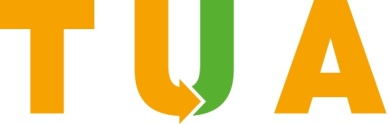 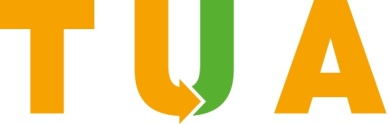 AVVISOTua informa la gentile clientela che, in ossequio al contenuto del “documento operativo” per il raccordo degli orari di inizio e termine delle attività didattiche e dei servizi di trasporto pubblico locale, urbano ed extraurbano,  approvato dai componenti del tavolo di coordinamento istituito presso la Prefettura di Pescara, dal prossimo 7 gennaio 2021 saranno in vigore i riportati orari del servizio Extraurbano e suburbano:Pescara lì 31 dicembre 2020LA DIREZIONEAUTOLINEAorarioPIETRANICO-CORVARA-CUGNOLI-ALANNO-VARIANTE MANOPPELLO-CHIETI SCALO-PESCARA05:55CIVITELLA CASANOVA.-DECONTRA-CARPINETO-VICOLI-CATIGNANO-PESCARA06:15CIVITELLA CASANOVA.-CARPINETO-VICOLI-CIVITAQUANA-SALAIANO-PESCARA06:15CIVITELLA C.-DECONTRA-CARPINETO-VICOLI-CATIGNANO-PESCARA (CORSA BIS)06:15PIETRANICO-CUGNOLI-NOCCIANO-CEPAGATTI-PESCARA06:25SERRAMONACESCA-MANOPPELLO-MANOPPELLO SCALO-CHIETI SCALO-PESCARA06:30ATRI-MUTIGNANO-PINETO-PESCARA06:35CARAMANICO-SCAFA-PESCARINA-VAR.MANOPPELLO-PESCARA06:40CARAMANICO-SCAFA-PESCARINA-VAR.MANOPPELLO-PESCARA (CORSA BIS)06:40BIVIO CAPPELLE-SPOLTORE-FRASCONE-PESCARA06:40NOCCIANO-CEPEGATTI-SANTA TERESA-PESCARA (MANTHONE')06:45PIAN CASTAGNE-ROCCAMORICE-S.VALENTINO-SCAFA-PESCARA06:45PESCARA-OUTLET-VILLA SERENA-CITTA' SANT'ANGELO06:45BIVIO V.S.GIOVANNI-V. S.GIOVANNI-NOCCIANO-CEPAGATTI-PESCARA(PROL. MANTHONE'/VOLTA)06:45VILLA S. GIOVANNI-NOCCIANO-CEPAGATTI-PESCARA (PROL. MANTHONE'/VOLTA) (CORSA BIS)06:50CASTILENTI-V.CIPRESSI-ELICE-MAD.ANGELI-BONIFICA-PESCARA06:50CIVITAQUANA-CATIGNANO-CEPAGATTI-PESCARA06:50CIVITAQUANA-CATIGNANO-CEPAGATTI-PESCARA (CORSA BIS)06:50ATRI-SILVI PAESE-SILVI FS-PESCARA06:50PESCARA-PINETO FS-VILLA ARDENTE-BORGO SANTA MARIA-ATRI06:50CASTILENTI-CASABIANCA-ELICE-VILLA CIPRESSI-CITTA' SANT'ANGELO06:55PIANO CONA-STADIO-TORRETTE-CITTA 'SANT'ANGELO-VILLA SERENA-OUTLET-PESCARA06:55PIANELLA-CERRATINA-SANTA TERESA-PESCARA07:00ATRI-BORGO SANTA MARIA-VILLA ARDENTE-PINETO-SILVI-CORMORANO-CITTA' SANT'ANGELO07:00CITTA' SANT'ANGELO-ANNUNZIATA-STADIO-VILLA SERENA-OUTLET-PESCARA07:00SENARICA-MOSCUFO-FONTECCHIO-CAPRARA-VARIANTE-SANTA TERESA-PESCARA07:00PIANELLA-CEPAGATTI-SANTA TERESA-PESCARA07:05CASTELLANA-CERRATINA-VARIANTE-SANTA TERESA-PESCARA07:05PESCARA-OUTLET-VILLA SERENA-CITTA' SANT'ANGELO07:10CITTA' SANT'ANGELO (CIMITERO) - MONTESILVANO (CORMORANO)07:10MOSCUFO-SENARICA-CAPRARA-PESCARA07:10PIANELLA-VARIANTE-SANTA TERESA-PESCARA (PROLUNGATO MANTHONE'/VOLTA)07:10CITTA' SANT'ANGELO-ANNUNZIATA-MONTESILVANO-VESTINA(D'ASCANIO)07:10CAPRARA-SANTA TERESA-SPOLTORE07:10CAPRARA-BIVIO SENARICA-V.S.MARIA-SPOLTORE-FRASCONE-PESCARA07:10MONTESILVANO (LIDL)-VESTINA-CAPPELLE-CONGIUNTI-CONA-C.S.ANGELO07:15BV.CAPPELLE-SPOLTORE-PESCARINA-PESCARA07:15PIANELLA-VARIANTE-S TERESA-PESCARA (PROLUNGATO MANTHONE'/VOLTA)07:15CAPRARA-SPOLTORE-PESCARA (PROLUNGATO MANTHONE'/VOLTA)07:15PESCARA-BIVIO TRE CIMINIERE-STRADONE-ATRI07:15SILVI UNIVERSO-PINETO-MUTIGNANO-ATRI07:15SILVI UNIVERSO-MONTESILVANO (VIA CAVALLOTTI) -LICEO D'ASCANIO07:15SILVI EXPO-TRE CIMINIERE-ATRI07:15SILVI EXPO-SILVI FS-SILVI PAESE-ATRI07:15CORMORANO-SILVI EXPO-SILVI PAESE-ATRI07:15PIANELLA-VARIANTE-SANTA TERESA-PESCARA07:15CEPAGATTI-S. TERESA-PESCARA 07:15SENARICA-SPOLTORE-FRASCONE-PESCARA07:20SILVI EXPO-MONTESILVANO-CITTA' SANT'ANGELO07:20SILVI-VIA FORCHETTA-PIANACCE-ATRI07:20SILVI-PINETO-ATRI07:20CAVATICCHI-S. TERESA-PESCARA (PROLUNGATO MANTHONE'/VOLTA)07:25CEPAGATTI-S. TERESA-PESCARA (PROLUNGATO MANTHONE'/VOLTA)07:25CEPAGATTI-S. TERESA-PESCARA (PROLUNGATO MANTHONE'/VOLTA) (CORSA BIS)07:25VILLA S. MARIA-SPOLTORE-PESCARA COLLI-PESCARA (ISTITUTI DA VINCI/ACERBO)07:25MONTESILVANO-TERRAROSSA-CONGIUNTI-CONA-STADIO-CITTA' SANT'ANGELO07:25PIETRANICO-CORVARA-CUGNOLI-ALANNO-VARIANTE MANOPPELLO-CHIETI SCALO-PESCARA07:25PINETO-VILLA ARDENTE-BORGO SANTA MARIA-ATRI07:30CITTA' SANT'ANGELO-VILLA SERENA-OUTLET-PESCARA07:30MONTESILVANO-VESTINA-CORMORANO-CITTA' SANT'ANGELO07:45CITTA' SANT'ANGELO-ELICE-VILLA SAN ROMUALDO-VILLA BOZZA-CASTILENTI07:50CIVITELLA CASANOVA-VICOLI-CATIGNANO-PESCARA07:50PIANELLA-VIA VARIANTE-CAPRARA-SANTA TERESA-PESCARA08:00CARAMANICO-SCAFA-PESCARINA-VAR.MANOPPELLO-PESCARA08:00CARAMANICO-SCAFA-PESCARINA-VAR.MANOPPELLO-PESCARA (CORSA BIS)08:00CARAMANICO-SCAFA-VAR.MANOPPELLO-PESCARA08:00SERRAMONACESCA-MANOPPELLO-CHIETI SCALO-PESCARA08:05PIAN DELLE CASTAGNE-ROCCAMORICE-SAN VALENTINO-MANOPPELLO-SCAFA-PESCARA08:05PESCARA-PINETO-VILLA ARDENTE-BORGO SANTA MARIA-ATRI08:15BIVIO V.S.GIOVANNI-V. S.GIOVANNI-NOCCIANO-CEPAGATTI-PESCARA(PROL. MANTHONE'/VOLTA)08:25ATRI-SILVI EXPO-TRE CIMINIERE-ATRI08:30CITTA' S. ANGELO-OUTLET-VILLA SERENA-MONTESILVANO-PESCARA08:30PESCARA-OUTLET-VILLA SERENA-CITTA' SANT'ANGELO08:30CASTILENTI-VILLA BOZZA-VILLA SAN ROMUALDO-ELICE-CITTA' SANT'ANGELO08:30PESCARA-MONTESILVANO(D'ASCANIO/ALESSANDRINI)-CITTA' SANT'ANGELO08:30CORMORANO-ATRI08:30SERRAMONACESCA-MANOPPELLO-CHIETI SCALO-PESCARA08:35NOCCIANO-CEPEGATTI-SANTA TERESA-MANTHONE'08:35PINETO-VILLA ARDENTE-MUTIGNANO-ATRI08:40SILVI MULTIPIANO-PINETO-ATRI08:40PIANELLA-VARIANTE-PESCARA (PROLUNGATO MANTHONE'/VOLTA)08:40VILLA S.MARIA-SPOLTORE-PESCARA (PROLUNGATO MANTHONE'/VOLTA)08:40PIANELLA-VARIANTE-SANTA TERESA-PESCARA08:45CITTA' S. ANGELO-VILLA SERENA-OUTLET--PESCARA08:45CITTA' SANT'ANGELO-ALESSANDRINI/D'ASCANIO-SILVI EXPO08:45CASTILENTI-VILLA BOZZA-VILLA SAN ROMUALDO-ELICE-CITTA' SANT'ANGELO08:45VILLA S. MARIA-SPOLTORE-PESCARA COLLI-PESCARA (ISTITUTI DA VINCI/ACERBO)08:45CEPAGATTI-S. TERESA-PESCARA 08:45CAPRARA-SANTA TERESA-PESCARA08:50CITTA' SANT'ANGELO-D'ASCANIO/ALESSANDRINI08:50MONTESILVANO LIDL-CITTA' SANT'ANGELO08:50SILVI-VIA FORCHETTA-PIANACCE-ATRI08:50PINETO-VILLA ARDENTE-BORGO SANTA MARIA-ATRI08:50SILVI EXPO-MONTESILVANO-CITTA' SANT'ANGELO08:55ATRI-SILVI PAESE-SILVI FS-SILVI EXPO12:25ATRI-BERRETTINO-SILVI PAESE-SILVI FS-SILVI EXPO12:40ATRI-SILVI EXPO12:40ATRI-PINETO-SILVI EXPO12:40ATRI-SILVI PAESE-SILVI FS-PESCARA12:40ATRI-STRADONE-BIVIO TRE CIMINIERE-PESCARA12:40ATRI-MUTIGNANO-VILLA ARDENTE-PINETO FS-SILVI-PINETO12:40ATRI-PIANACCE-VIA FORCHETTA-SILVI-PINETO12:40SILVI EXPO-VIA FORCHETTA-PIANACCE-ATRI12:55MANTHONE'-SANTA TERESA-CEPAGATTI-NOCCIANO13:05PESCARA-CHIETI SCALO-VAR.MANOPPELLO-C.DA PESCARINA-SCAFA FS-ALANNO13:05PESCARA-SANTA TERESA-CERRATINA-CASTELLANA-PONTE VILLANOVA13:10PESCARA-CASTIGLIONE MESSER RAIMONDO-BISENTI13:10PESCARA-SANTA TERESA-CEPAGATTI13:10PESCARA-SANTA TERESA-VIA VARIANTE-PIANELLA13:10PESCARA-VILLANOVA-VALLEMARE-VILLA REIA- VILLA OLIVETI-NOCCIANO13:10PESCARA-SPOLTORE-VILLA S. MARIA13:10PESCARA-S.TERESA-SPOLTORE-CAPRARA-FONTECCHIO-MOSCUFO13:10PESCARA-S. TERESA-CEPAGATTI 13:10PESCARA-S. TERESA-CEPAGATTI-PIANELLA 13:10PESCARA-SPOLTORE-BV.CAPPELLE13:10PESCARA-CASTELLANA-CERRATINA-PIANELLA13:10PESCARA-S. TERESA-CEPAGATTI13:10PESCARA-S. TERESA-CEPAGATTI13:10PESCARA-S.TERESA-CAVATICCHI-CASTELLANA-CERRATINA-PIANELLA13:10PESCARA-SPOLTORE-VILLA S. MARIA13:10CITTA' S. ANGELO-OUTLET-MONTESILVANO (VIA CAVALLOTTI)-VESTINA-PESCARA13:10MONTESILVANO(L.D'ASCANIO)-VESTINA-SILVI UNIVERSO 13:10MONTESILVANO-LICEO D'ASCANIO-CITTA' S. ANGELO13:10CITTA' SANT'ANGELO-CONA-CONGIUNTI-TERRAROSSA-MONTESILVANO LIDL13:10MANTHONE'-TERMINAL BUS-SANTA TERESA-VILLANOVA-CEPAGATTI13:10PESCARA-CHIETI SCALO-V.MANOPPELLO-SCAFA-CERRONE-ROCCAMORICE-PIAN DELLE CASTAGNE13:10PESCARA-CHIETI SCALO-CDA PESCARINA-SCAFA FS-OLIVUCCIA-CARAMANICO13:10PESCARA-CHIETI SCALO-MANOPPELLO SCALO-MANOPPELLO-SERRAMONACESCA13:10PESCARA-CIVITAQUANA-VICOLI-CARPINETO-DECONTRA-CIVITELLA CASANOVA13:10PESCARA-CATIGNANO-VICOLI-CARPINETO-DECONTRA-CIVITELLA CASANOVA13:10PESCARA-CATIGNANO-VICOLI-CARPINETO-DECONTRA-CIVITELLA CASANOVA (CORSA BIS)13:10PESCARA-V.NOVA-V.MARE-V.REIA-V.OLIVETI-BV.NOCCIANO-NOCCIANO13:10CITTA' SANT'ANGELO-VILLA SERENA-OUTLET-PESCARA13:10CITTA' SANT'ANGELO-D'ASCANIO/ALESSANDRINI-SILVI EXPO13:10PESCARA-OUTLET-VILLA SERENA-CITTA' SANT'ANGELO13:10PESCARA-S.TERESA-CAPRARA13:10PESCARA-CEPAGATTI-NOCCIANO-CUGNOLI-PIETRANICO13:10PESCARA-S.TERESA-CAPRARA-PIANELLA13:10PESCARA-MANTH.-CHIETI SC.-VAR.MANOPP-SCAFA-ABBATEGGIO-ROCCAMORICE-CARAMANICO13:20MONTESILVANO(D'ASCANIO/ALESSANDRINI)-SILVI EXPO13:20MONTESILVANO (ITIS/ALESSANDRINI)-CITTA' SANT'ANGELO13:20MONTESILVANO (D'ASCANIO/ITIS)-CITTA' SANT'ANGELO13:20CITTA' SANT'ANGELO-V.CIPRESSI-ELICE-CASABIANCA-V.BOZZA-CASTILENTI13:30PESCARA-SILVI FS-SILVI PAESE-ATRI13:30ATRI-TRE CIMINIERE-SILVI EXPO13:35ATRI-BERRETTINO-SILVI PAESE-SILVI FS-SILVI EXPO14:10ATRI-SILVI PAESE-SILVI FS-SILVI EXPO14:10ATRI-TRE CIMINIERE-SILVI EXPO14:10ATRI-EUROSPIN-PINETO-SILVI EXPO14:10ATRI-BORGO SANTA MARIA-PINETO FS-SILVI FS14:10SILVI EXPO-TRE CIMINIERE-ATRI14:20PESCARA-SANTA TERESA-CERRATINA-CASTELLANA-PONTE VILLANOVA14:40PESCARA-CHIETI SCALO-VAR.MANOPPELLO-ALANNO-CUGNOLI-CORVARA-PIETRANICO14:40PESCARA-CHIETI SC-VAR.MANOPPELLO-TICCHIONE-ALANNO FS-ALANNO-CUGNOLI-PIETRANICO14:40PESCARA-CHIETI SCALO-MANOPPELLO-SCAFA-ROCCAMORICE-PIAN DELLE CASTAGNE14:40PESCARA-CHIETI SCALO-MANOPPELLO SCALO-MANOPPELLO-SERRAMONACESCA14:40MANTHONE'-VAR.MANOPPELLO-SCAFA-ABBATEGGIO-CARAMANICO14:40MANTHONE'-VAR.MANOPPELLO-SCAFA-ABBATEGGIO-CARAMANICO14:40PESCARA-VAR.MANOPPELLO-SCAFA-CARAMANICO14:40PESCARA-SANTA TERESA-CEPAGATTI14:40PESCARA-SANTA TERESA-VIA VARIANTE-PIANELLA14:40PESCARA-SANTA TERESA-CAPRARA14:40CITTA' SANT'ANGELO-D'ASCANIO/ALESSANDRINI-SILVI EXPO14:40MANTHONE'-SANTA TERESA-CEPAGATTI-NOCCIANO14:40PESCARA-PONTE VILLANOVA-VALLEMARE-VILLA REIA-VILLA OLIVETI-NOCCIANO-BIVIO NOCCIANO14:40CITTA' SANT'ANGELO- MONTESILVANO-PESCARA14:40PESCARA-SPOLTORE-VILLA SANTA MARIA14:40MANTHONE'-TERMINAL BUS-SANTA TERESA-VILLANOVA-CEPAGATTI14:40CITTA' S'ANGELO-CONA-CONGIUNTI-CAPPELLE-MONTESILVANO LIDL14:40PESCARA-OULET-VILLA SERENA-CITTA' SANT'ANGELO14:40PESCARA-MANTH.-MANOPP-SCAFA-ABBATEGG-ROCCAMORICE-CARAMANICO14:40PESCARA-CATIGNANO-CIVITAQUANA-VICOLI-CARPINETO-DECONTRA-CIVITELLA CASANOVA14:40PESCARA-SALAIANO-CIVITAQUANA-CARPINETO-CIVITELLA CASANOVA14:40MONTESILVANO (ITIS/ALESSANDRINI)-BAR MICHETTI-CITTA' SANT'ANGELO14:45MONTESILVANO (ITIS/ALESSANDRINI)--CITTA' SANT'ANGELO14:45CITTA' S. ANGELO-ELICE-VILLA SAN ROMUALDO-VILLA BOZZA-CASTILENTI14:45CITTA' SANT'ANGELO-ANNUNZIATA-STADIO-VILLA SERENA-OUTLET-PESCARA15:00